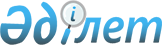 "О внесении изменений и дополнения в приказ Министра образования и науки Республики Казахстан от 22 мая 2020 года № 219 "Об утверждении Правил оказания государственной услуги "Прием документов и зачисление в организации дополнительного образования для детей по предоставлению им дополнительного образования"Приказ Министра просвещения Республики Казахстан от 1 сентября 2022 года № 387. Зарегистрирован в Министерстве юстиции Республики Казахстан 6 сентября 2022 года № 29421
      ПРИКАЗЫВАЮ:
      1. Внести в приказ Министра образования и науки Республики Казахстан от 22 мая 2020 года № 219 "Об утверждении Правил оказания государственной услуги "Прием документов и зачисление в организации дополнительного образования для детей по предоставлению им дополнительного образования" (зарегистрирован в Реестре государственной регистрации нормативных правовых актов под № 20695) следующие изменения и дополнение:
      пункт 5 изложить в следующей редакции:
      "5. Зачисление в организации дополнительного образования для детей по предоставлению им дополнительного образования, за исключением детских музыкальных, детских художественных школ, детских школ искусств и школ художественно-эстетической направленности производится в порядке регистрации заявления о приеме.
      Зачисление в детские музыкальные, детские художественные школы, в детские школы искусств и в школы художественно-эстетической направленности производится по итогам собеседования.
      В ходе собеседования педагогом определяется уровень развития способностей детей в области разных видов искусства (музыкального, изобразительного, хореографического, театрального).";
      в приложении к Правилам оказания государственной услуги "Прием документов и зачисление в организации дополнительного образования для детей по предоставлению им дополнительного образования":
      строку, порядковый номер 3, изложить в следующей редакции:
      "
      ";
      строку, порядоковые номера 8 и 9 изложить в следующей редакции:
      "
      ".
      дополнить приложением 3 согласно приложению к настоящему приказу.
      2. Комитету дошкольного и среднего образования Министерства просвещения Республики Казахстан в установленном законодательством Республики Казахстан порядке обеспечить:
      1) государственную регистрацию настоящего приказа в Министерстве юстиции Республики Казахстан;
      2) размещение настоящего приказа на интернет-ресурсе Министерства просвещения Республики Казахстан после его официального опубликования;
      3) в течение десяти рабочих дней после государственной регистрации настоящего приказа представление в Юридический департамент Министерства просвещения Республики Казахстан сведений об исполнении мероприятий, предусмотренных подпунктами 1) и 2) настоящего пункта.
      3. Контроль за исполнением настоящего приказа возложить на курируюшего вице-министра просвещения Республики Казахстан.
      4. Настоящий приказ вводится в действие по истечении десяти календарных дней после дня его первого официального опубликования.
      "СОГЛАСОВАН"Вице-министр цифрового развития,инноваций и аэрокосмической промышленностиРеспублики Казахстан_________________ А.Н. Турысов"____" __________________ 2022 года                                      Заявление
      Прошу зачислить моего сына/дочь (Ф.И.О. (при его наличии) ребенкаИИН  ребенка), проживающего по адресу _________________________________________                          (наименование населенного пункта, района, города и области)
      для обучения в __________________________________________________________                   (полное наименование организации дополнительного образования)
      Информирую, что ребенок является из категории (при оказании государственной услуги бумажно нужное указать):
      1) дети-сироты, дети, оставшиеся без попечения родителей;
      2) дети с особыми образовательными потребностями, инвалиды и инвалиды с детства, дети-инвалиды;
      3) дети из многодетных семей;
      4) дети, находящиеся в центрах адаптации несовершеннолетних и центрах поддержки детей, находящихся в трудной жизненной ситуации;
      5) дети, проживающие в школах-интернатах общего и санаторного типов, интернатах при школах;
      6) дети, воспитывающиеся и обучающиеся в специализированных интернатных организациях образования для одаренных детей;
      7) воспитанники интернатных организаций;
      8) дети из семей, имеющих право на получение государственной адресной социальной помощи, а также из семей, не получающих государственную адресную социальную помощь, в которых среднедушевой доход ниже величины прожиточного минимума;
      9) дети, которые по состоянию здоровья в течение длительного времени обучаются по программам начального, основного среднего, общего среднего образования на дому или в организациях, оказывающих стационарную помощь, а также восстановительное лечение и медицинскую реабилитацию;
      10) иные категории граждан, определяемые законами Республики Казахстан;
      11) иные категории граждан, определяемые по решению Правительства Республики Казахстан;
      12) не относится ни к одной из вышеперечисленных категорий.
      Прошу уведомлять меня об изменениях моего заявления следующими способами:
      1) электронное смс (sms) - уведомление в произвольной форме на следующие номера мобильных телефонов (не более двух номеров):
      ________________________________________________________________;
      2) электронные e-mail уведомления в произвольной форме:
      ________________________________________________________________.
      Подтверждаю, что я согласен (согласна) на использование сведений, составляющих охраняемых законом тайну, содержащихся в информационных системах.
      Подпись _______________ Дата _________________                                      Расписка
      о получении документов у родителей (законных представителей) организацией(организацией дополнительного образования для детей)______________________________________________________________________________                               (полное наименование организации)
      ______________________________________________________________________________                   (наименование населенного пункта, района, города и области)
      Расписка о приеме документов № _______________________________________
      Получены от _____________________________________ следующие документы:             (Ф.И.О. (при его наличии) родителя (законного представителя))
      1. Заявление 
      2. Другие ____________________________________________________________
      Дата приема заявления ________________________________________________
      ____________________________________________________________________             Ф.И.О. (при его наличии) (ответственного лица, принявшего документы)
      ______________________________ Телефон ______________________________                  (подпись)
      ____________________________________________________________________Получил: Ф.И.О. (при его наличии)/подпись родителя (законного представителя)
      "___" _________ 20__ года"                          Согласие на обработку персональных данных
      Я, ___________________________________________________________________                               (фамилия, имя, отчество)
      документ удостоверяющий личность __________________ № _________________                                           (вид документа)
      выдан ________________________________________________________________                                     (кем и когда)
      зарегистрированный (ая) по адресу: _______________________________________
      даю свое согласие ______________________________________________________                                     (кому, указать организацию)
      зарегистрированному по адресу: _________________________________________                                           (указать адрес организации)
      на обработку персональных данных ограниченного доступа, которые требуются дляоказания государственной услуги в соответствии с Законом Республики Казахстан "Оперсональных данных и их защите" моего (ей) сына (дочери) 
      ______________________________________________________________________.
      "___" _________ 20__ года" _____________ _______________________                                    подпись                   ФИО
					© 2012. РГП на ПХВ «Институт законодательства и правовой информации Республики Казахстан» Министерства юстиции Республики Казахстан
				
3
Срок оказания государственной услуги
Сроки оказания государственной услуги:
прием документов в организации дополнительного образования для детей по предоставлению им дополнительного образования:
1) с момента сдачи пакета документов – 30 (тридцать) минут;
2) максимально допустимое время ожидания для сдачи пакета документов –15 (пятнадцать) минут;
3) максимально допустимое время обслуживания – 15 (пятнадцать) минут.
Зачисление в организации дополнительного образования для детей по предоставлению им дополнительного образования, за исключением детских музыкальных, детских художественных школ, детских школ искусств и школ художественно-эстетической направленности производится при наличии свободных мест.
При этом, направление пакета документов работником Государственной корпорации услугодателю и доставка результата оказания государственной услуги в Государственную корпорацию осуществляется в течение 1 рабочего дня для каждой стороны.
Зачисление в детские музыкальные, детские художественные школы и в детские школы искусств, школы художественно-эстетической направленности производится по итогам собеседования.
8
Перечень документов необходимых для оказания государственной услуги
Услугодателю или Государственной корпорации:
1) заявление по форме согласно приложению 1 к Стандарту одного из родителей (или иных законных представителей);
2) документ, удостоверяющий личность ребенка либо электронный документ из сервиса цифровых документов (для идентификации);
3) медицинская справка по форме № 027/у, утвержденной приказом исполняющего обязанности Министра здравоохранения Республики Казахстан от 30 октября 2020 года № ҚР ДСМ-175/2020 (зарегистрирован в Реестре государственной регистрации нормативных правовых актов под № 21579);
4) согласие услугополучателя на доступ к персональным данным ограниченного доступа, которые требуются для оказания государственной услуги в соответствии с Законом Республики Казахстан "О персональных данных и их защите" по форме согласно приложению 3 к Стандарту.
9
Основания для отказа в оказании государственной услуги, установленные законодательством Республики Казахстан
1) установление недостоверности документов, представленных для получения государственной услуги, и (или) данных (сведений), содержащихся в них; 
2) переполненность групп комплектований организации дополнительного образования или плана формирования групп;
3) отсутствие согласия услугополучателя на доступ к персональным данным ограниченного доступа, которые требуются для оказания государственной услуги в соответствии Законом Республики Казахстан "О персональных данных и их защите".
      Министр просвещенияРеспублики Казахстан 

А. Аймагамбетов
Приложение к приказу/Приложение к Правилам
оказания государственной
услуги "Прием документов и
зачисление в организации
дополнительного образования
для детей по предоставлению им
дополнительного образования"
Cтандарт государственной услуги "Прием документов и зачисление в организации дополнительного образования для детей по предоставлению им дополнительного образования"
Cтандарт государственной услуги "Прием документов и зачисление в организации дополнительного образования для детей по предоставлению им дополнительного образования"
Cтандарт государственной услуги "Прием документов и зачисление в организации дополнительного образования для детей по предоставлению им дополнительного образования"
1
Наименование услугодателя
Организации дополнительного образования для детей, организации общего среднего образования.
2
Способы предоставления государственной услуги
Прием заявления и выдача результата государственной услуги осуществляется через услугодателя, Государственную корпорацию.
3
Срок оказания государственной услуги
Сроки оказания государственной услуги:
прием документов в организации дополнительного образования для детей по предоставлению им дополнительного образования:
1) с момента сдачи пакета документов – 30 (тридцать) минут;
2) максимально допустимое время ожидания для сдачи пакета документов –15 (пятнадцать) минут;
3) максимально допустимое время обслуживания – 15 (пятнадцать) минут.
Зачисление в организации дополнительного образования для детей по предоставлению им дополнительного образования, за исключением детских музыкальных, детских художественных школ, детских школ искусств и школ художественно-эстетической направленности производится при наличии свободных мест.
При этом, направление пакета документов работником Государственной корпорации услугодателю и доставка результата оказания государственной услуги в Государственную корпорацию осуществляется в течение 1 рабочего дня для каждой стороны.
Зачисление в детские музыкальные, детские художественные школы и в детские школы искусств, школы художественно-эстетической направленности производится по итогам собеседования.
4
Форма оказания государственной услуги
Электронная (частично автоматизированная) / бумажная.
5
Результат оказания государственной услуги
Выдача расписки о приеме документов производится согласно приложению 2 к настоящему стандарту. 
При обращении к услугодателю за результатом оказания государственной услуги на бумажном носителе результат оформляется на бумажном носителе.
6
Размер оплаты, взимаемой с услугополучателя при оказании государственной услуги, и способы ее взимания в случаях, предусмотренных законодательством Республики Казахстан
Платно/Бесплатно.
Оплата за предоставление детям дополнительного образования производится по факту их зачисления в организации, предоставляющие дополнительное образование на платной основе.
7
График работы
1) услугодателя:
с понедельника по пятницу, за исключением выходных и праздничных дней согласно трудовому законодательству Республики Казахстан в соответствии с установленным графиком работы услугодателя;
Прием заявления и выдача результата оказания государственной услуги осуществляется с 09.00 до 18.00 часов с перерывом на обед с 13.00 до 14.00 часов;
2) Государственной корпорации:
с понедельника по субботу включительно в соответствии с установленным графиком работы с 9.00 до 20.00 часов без перерыва на обед, за исключением воскресенья и праздничных дней, согласно трудовому законодательству;
Прием осуществляется в порядке "электронной" очереди, по месту жительства несовершеннолетнего, без ускоренного обслуживания, возможно "бронирование" электронной очереди посредством портала;
Государственная услуга оказывается в порядке очереди без предварительной записи и ускоренного обслуживания.
8
Перечень документов необходимых для оказания государственной услуги
Услугодателю или Государственной корпорации:
1) заявление по форме согласно приложению 1 к Стандарту одного из родителей (или иных законных представителей);
2) документ, удостоверяющий личность ребенка либо электронный документ из сервиса цифровых документов (для идентификации);
3) медицинская справка по форме № 027/у, утвержденной приказом исполняющего обязанности Министра здравоохранения Республики Казахстан от 30 октября 2020 года № ҚР ДСМ-175/2020 (зарегистрирован в Реестре государственной регистрации нормативных правовых актов под № 21579);
4) согласие услугополучателя по форме согласно приложению 3 к Стандарту на доступ к персональным данным ограниченного доступа, которые требуются для оказания государственной услуги в соответствии с Законом Республики Казахстан "О персональных данных и их защите".
9
Основания для отказа в оказании государственной услуги, установленные законодательством Республики Казахстан
1) установление недостоверности документов, представленных для получения государственной услуги, и (или) данных (сведений), содержащихся в них; 
2) переполненность групп комплектований организации дополнительного образования или плана формирования групп;
3) отсутствие согласия услугополучателя на доступ к персональным данным ограниченного доступа, которые требуются для оказания государственной услуги в соответствии Законом Республики Казахстан "О персональных данных и их защите".
10
Иные требования с учетом особенностей оказания государственной услуги, в том числе оказываемой в электронной форме и через Государственную корпорацию
Родитель (законный представитель) имеет возможность получения информации о порядке и статусе оказания государственной услуги через справочные службы услугодателя, а также Единый контакт-центр по вопросам оказания государственных услуг: 1414, 8 800 080 77777.
Государственная услуга может оказываться через информационные системы местных исполнительных органов. Приложение 1
к Стандарту государственной
услуги "Прием документов и
зачисление в организации
дополнительного образования
для детей по предоставлению им
дополнительного образования"Руководителю
____________________________
Наименование организации
дополнительного образования
___________________________/
Ф.И.О. (при его наличии) полностьюФормаПриложение 2
к Стандарту государственной
услуги "Прием документов и
зачисление в организации
дополнительного образования
для детей по предоставлению им
дополнительного образования"ФормаПриложение 3
к Стандарту государственной
услуги "Прием документов и
зачисление в организации
дополнительного образования
для детей по предоставлению им
дополнительного образования"Форма